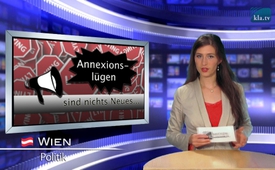 Ложь об аннексии не является чем-то новым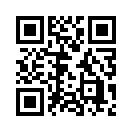 Несмотря на то, что 98% жителей Крыма проголосовали за принадлежность к России, новейшая история называет Россию агрессивным вором, который якобы аннексировал, то есть насильно захватил Крым. То, что такая историческая ложь не является чем-то новым, подтверждается презирающим Германию американским историком Уильямом Л. Ширером. 
В своей книге «Взлёт и падение Третьего рейха» он пишет об «изнасиловании Австрии».Несмотря на то, что 98% жителей Крыма проголосовали за принадлежность к России, новейшая история называет Россию агрессивным вором, который якобы аннексировал, то есть насильно захватил Крым. То, что такая историческая ложь не является чем-то новым, подтверждается презирающим Германию американским историком Уильямом Л. Ширером. 
В своей книге «Взлёт и падение Третьего рейха» он пишет об «изнасиловании Австрии». 
Но о тогдашнем неистовом восторге австрийцев и о том, что 99% из них в 1938 году проголосовали за присоединение к немецкому рейху, что не могло быть не замечено им как очевидцем, он ничего не пишет! Поэтому «изнасилование Австрии» тоже было названо очевидной исторической ложью, а качеству его книги был нанесён непоправимый ущерб. Может это было сделано из мести, так как осенью 1940 года немецкий рейх хотел предъявить ему обвинение в шпионаже и посадить в тюрьму? 
Предисловие к немецкому изданию написал Голо Манн. Он был немецко-швейцарским историком, публицистом и писателем. В 1939 году он через Францию и Швейцарию эмигрировал в США. Тогда произошёл так называемый «захват» власти национал-социалистами. Правда, они не «захватили» власть, но были избраны.

Как хорошее дополнение на тему Крыма мы советуем Вам посмотреть наш документальный фильм «Крым. Путь на Родину». Этот фильм, с одной стороны, наглядно показывает, какой разрушительной может быть ложь об аннексии, а с другой – насколько она противоположна реальности.от sj.Источники:„Recht+Freiheit“, Nr. 1 / февраль 2016Может быть вас тоже интересует:#Krym - Крым - www.kla.tv/KrymKla.TV – Другие новости ... свободные – независимые – без цензуры ...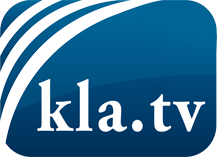 О чем СМИ не должны молчать ...Мало слышанное от народа, для народа...регулярные новости на www.kla.tv/ruОставайтесь с нами!Бесплатную рассылку новостей по электронной почте
Вы можете получить по ссылке www.kla.tv/abo-ruИнструкция по безопасности:Несогласные голоса, к сожалению, все снова подвергаются цензуре и подавлению. До тех пор, пока мы не будем сообщать в соответствии с интересами и идеологией системной прессы, мы всегда должны ожидать, что будут искать предлоги, чтобы заблокировать или навредить Kla.TV.Поэтому объединитесь сегодня в сеть независимо от интернета!
Нажмите здесь: www.kla.tv/vernetzung&lang=ruЛицензия:    Creative Commons License с указанием названия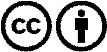 Распространение и переработка желательно с указанием названия! При этом материал не может быть представлен вне контекста. Учреждения, финансируемые за счет государственных средств, не могут пользоваться ими без консультации. Нарушения могут преследоваться по закону.